Srdečně zveme všechny příznivce spirituálů na koncert vokální skupinyMostyKdy: 9.12.2012  ve 13:30Kde: Kostel sv.Jiljí v ProsiměřicíchVstupné dobrovolné: výtěžek bude určen na ozvučení kostela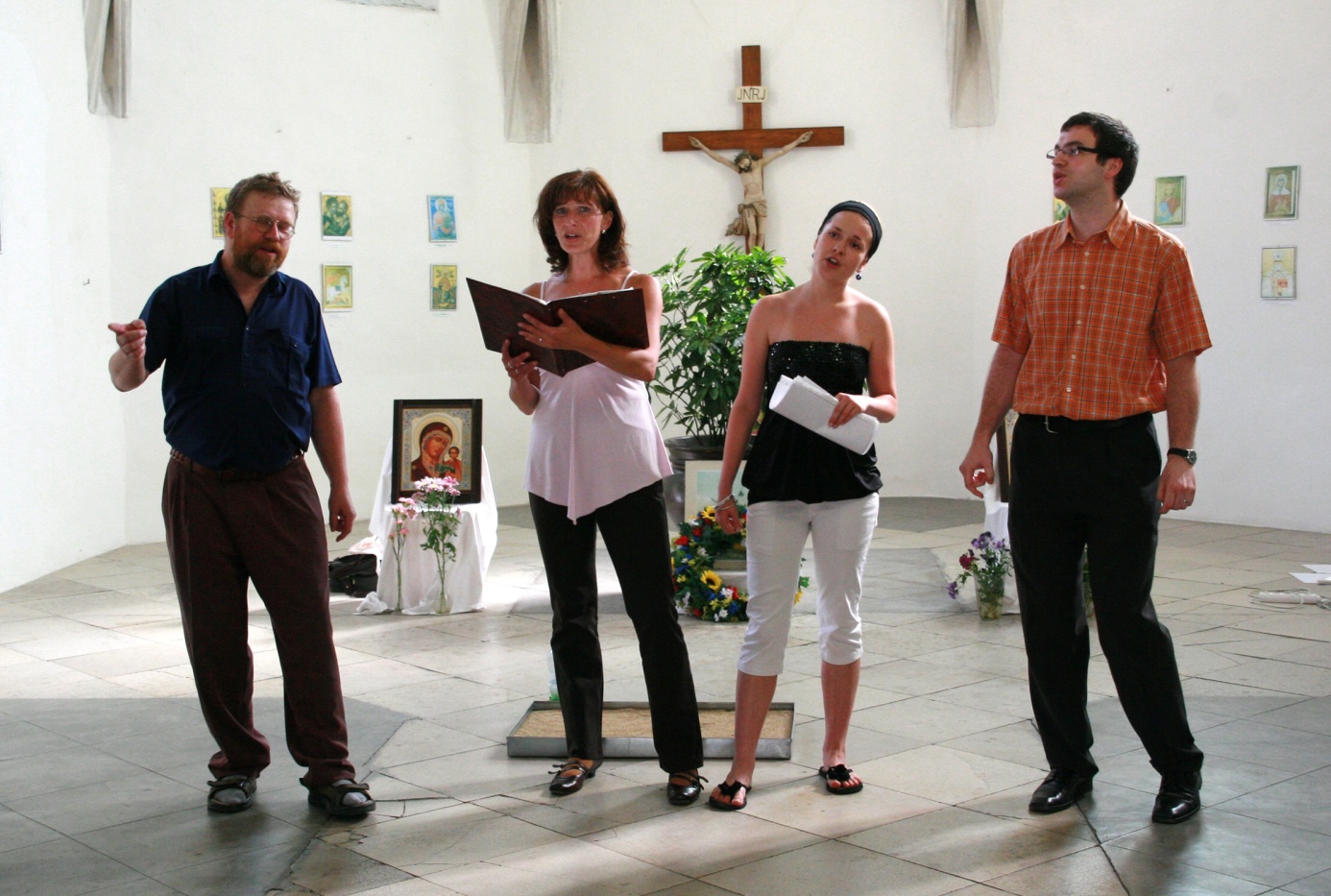 